INDICAÇÃO Nº 460/2019Indica ao Poder Executivo Municipal a troca de lâmpada do poste na Rua Jarinu, em frente ao numeral 15, no Bairro Jardim Adelia.Excelentíssimo Senhor Prefeito Municipal, Nos termos do Art. 108 do Regimento Interno desta Casa de Leis, dirijo-me a Vossa Excelência para sugerir que, por intermédio do Setor competente, seja executada a troca de lâmpada do poste na Rua Jarinu, em frente ao numeral 15, no Bairro Jardim Adelia, neste Município. Justificativa:Esta vereadora foi procurada por munícipes relatando a necessidade da troca de lâmpada queimada do poste, de modo a iluminar o local e gerar sensação de segurança aos moradores.Plenário “Dr. Tancredo Neves”, em 01 de Fevereiro de 2019.Germina Dottori- Vereadora PV -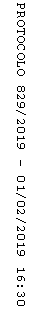 